BUDOVÁNÍ MEZINÁRODNÍ ZNAČKYNaše podnikatelské aktivity soustavně rozvíjíme od chvíle, kdy Lexus v roce 1989 vstoupil na světovou scénu. Po skromných začátcích v podobě dvou modelů prodávaných výhradně v USA jsme postupně rozšiřovali naši produktovou řadu i celosvětový záběr. Během jediného roku od vstupu na trh jsme otevřeli zastoupení v 17 různých zemích, včetně evropských, přičemž dnes tento počet přesáhl již 90 států, což z nás dělá prémiovou značku se vskutku mezinárodním záběrem.Expanze pokračuje i dnes, nejen ve světě automobilů, ale i v rámci našeho zasazení šířit prémiovou kvalitu, kreativitu a inovace do mnoha dalších odvětví, od filmu a produktového designu přes námořní jachty až po úžasné lifestylové zážitky.  1 / 2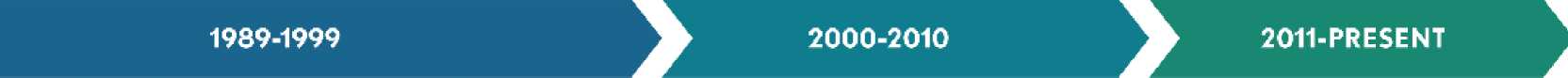 2 / 21993:1991:BrunejRakouskoItálieGuamJihoafrická republika2001:1989:Nový Zéland1992:ŠpanělskoMaďarskoSpojenéStátyPortoriko ŠvédskoDánskoSingapurThajskoJemen1997:Tchaj-wanKorejská republika2008:2016:ÁzerbájdžánArgentina2004:Mongolsko       2010:2013:2016:EgyptBarbados Chile         KazachstánBolívieTureckoMaroko1990:1996:Spoj. arab. emirátyHongkongKyprSpoj. arab. emirátyIrskoIzraelAustrálieKuvajtBahrajnNizozemíBelgieOmánKanadaKatarFinskoSaudská ArábieFrancieŠvýcarskoNěmeckoVelká Británie1998:2002:2005:2007:BrazílieEstonskoČínaIndonésieKanárské ostrovyJordánskoJaponskoMalajsieČeská republika Norsko Polsko Portugalsko Rusko UkrajinaRumunskoSlovinsko2009:2012:2014:2017:FilipínyKostarika PanamaVietnamDominikánská republikaPeruIndie